 Automotive Master Occupations 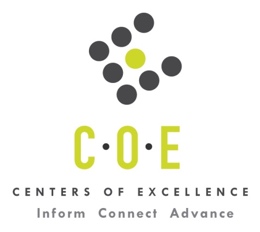 Labor Market Information ReportLas Positas CollegePrepared by the San Francisco Bay Center of Excellence for Labor Market ResearchNovember 2019RecommendationBased on all available data, there appears to be an undersupply of Automotive Master workers compared to the demand for this cluster of occupations in the Bay region and in the East Bay sub-region (Alameda and Contra Costa Counties). There is a projected annual gap of about 1,011 students in the Bay region and 461students in the East Bay Sub-Region.This report also provides student outcomes data on employment and earnings for programs on TOP 0948.00 - Automotive Technology in the state and region. It is recommended that these data be reviewed to better understand how outcomes for students taking courses on this TOP code compare to potentially similar programs at colleges in the state and region, as well as to outcomes across all CTE programs at Las Positas College and in the region. IntroductionThis report profiles Automotive Master Occupations in the 12 county Bay region and in the East Bay sub-region for a proposed new program at Las Positas College. Occupational DemandTable 1. Employment Outlook for Automotive Master Occupations in Bay RegionSource: EMSI 2019.2Bay Region includes Alameda, Contra Costa, Marin, Monterey, Napa, San Benito, San Francisco, San Mateo, Santa Clara, Santa Cruz, Solano and Sonoma CountiesTable 2. Employment Outlook for Automotive Master Occupations in East Bay Sub-RegionSource: EMSI 2019.2East Bay Sub-Region includes Alameda and Contra Costa CountiesJob Postings in Bay Region and East Bay Sub-RegionTable 3. Number of Job Postings by Occupation for latest 12 months (November 2018 - October 2019)Source: Burning GlassTable 4a. Top Job Titles for Automotive Master Occupations for latest 12 months (November 2018 - October 2019) Bay RegionTable 4b. Top Job Titles for Automotive Master Occupations for latest 12 months (November 2018 - October 2019) East Bay Sub-RegionSource: Burning GlassIndustry ConcentrationTable 5. Industries hiring Automotive Master Workers in Bay RegionSource: EMSI 2019.2Table 6. Top Employers Posting Automotive Master Occupations in Bay Region and East Bay Sub-Region (November 2018 - October 2019)Source: Burning GlassEducational SupplyThere are 14 community colleges in the Bay Region issuing 810 awards on average annually (last 3 years) on TOP 0948.00 - Automotive Technology. There are five colleges in the East Bay Region issuing 183 awards on average annually (last 3 years) on this TOP code.Table 7. Awards on TOP 0948.00 - Automotive Technology in Bay RegionSource: Data Mart Note: The annual average for awards is 2015-16 to 2017-18.Gap AnalysisBased on the data included in this report, there is a labor market gap in the Bay region with 1,821 annual openings for the Automotive Master occupational cluster and 810 annual (3-year average) awards for an annual undersupply of 1,011 students. In the East Bay Sub-Region, there is also a gap with 644 annual openings and 183 annual (3-year average) awards for an annual undersupply of 461 students.Student OutcomesTable 8. Four Employment Outcomes Metrics for Students Who Took Courses on TOP 0948.00 - Automotive TechnologySource: Launchboard Pipeline (version available on 11/4/19)Skills, Certifications and EducationTable 9. Top Skills for Automotive Master Occupations in Bay Region (November 2018 - October 2019)Source: Burning GlassTable 10. Certifications for Automotive Master Occupations in Bay Region (November 2018 - October 2019)Note: 83% of records have been excluded because they do not include a certification. As a result, the chart below may not be representative of the full sample.Source: Burning GlassTable 11. Education Requirements for Automotive Master Occupations in Bay Region Note: 65% of records have been excluded because they do not include a degree level. As a result, the chart below may not be representative of the full sample.Source: Burning GlassMethodologyOccupations for this report were identified by use of skills listed in O*Net descriptions and job descriptions in Burning Glass. Labor demand data is sourced from Economic Modeling Specialists International (EMSI) occupation data and Burning Glass job postings data. Educational supply and student outcomes data is retrieved from multiple sources, including CTE Launchboard and CCCCO Data Mart.SourcesO*Net OnlineLabor Insight/Jobs (Burning Glass) Economic Modeling Specialists International (EMSI)  CTE LaunchBoard www.calpassplus.org/Launchboard/ Statewide CTE Outcomes SurveyEmployment Development Department Unemployment Insurance DatasetLiving Insight Center for Community Economic DevelopmentChancellor’s Office MIS systemContactsFor more information, please contact:Doreen O’Donovan, Research Analyst, for Bay Area Community College Consortium (BACCC) and Centers of Excellence (CoE), doreen@baccc.net or (831) 479-6481John Carrese, Director, San Francisco Bay Center of Excellence for Labor Market Research, jcarrese@ccsf.edu or (415) 267-6544Automotive Service Technicians and Mechanics (SOC 49-3023): Diagnose, adjust, repair, or overhaul automotive vehicles.  Excludes “Automotive Body and Related Repairers" (49-3021), "Bus and Truck Mechanics and Diesel Engine Specialists" (49-3031), and "Electronic Equipment Installers and Repairers, Motor Vehicles" (49-2096).Entry-Level Educational Requirement: Postsecondary nondegree awardTraining Requirement: Short-term on-the-job trainingPercentage of Community College Award Holders or Some Postsecondary Coursework: 33%Occupation 2018 Jobs2023 Jobs5-Yr Change5-Yr % Change5-Yr Open-ingsAverage Annual Open-ings10% Hourly WageMedian Hourly WageAutomotive Service Technicians and Mechanics 17,328  18,225 8975% 9,105  1,821 $12.67$23.13Occupation 2018 Jobs2023 Jobs5-Yr Change5-Yr % Change5-Yr Open-ingsAverage Annual Open-ings10% Hourly WageMedian Hourly WageAutomotive Service Technicians and Mechanics 5,784  6,239 4558% 3,218  644 $12.76$23.32OccupationBay RegionEast Bay  Automotive Specialty Technicians4,6041,473  Automotive Master Mechanics443121  Total5,0471,594Common TitleBayCommon TitleBayAuto Technician809Automotive Service Technician41Service Technician309Flat Rate Technician38Mechanic292Technician, Retail Industry37Lube Technician267Repair Technician36Technician254Assessor32Detailer189Inspector31Auto Mechanic184Automotive Advisor31Automotive Service Advisor13191B Light-Wheel Vehicle Mechanic30Automotive Technician75Trainer28Fueler62Oil Change Technician28Roadside Assistance Technician57Personal Service Coordinator, Behavioral Health24Shop Technician56Area Technician22Field Service Technician51Behavior Technician21Personal Package Driver46Specialist20Common TitleEast BayCommon TitleEast BayAuto Technician253Roadside Assistance Technician19Service Technician99Automotive Service Technician19Mechanic94Inspector18Lube Technician9391B Light-Wheel Vehicle Mechanic14Technician66Roadside Rescuer13Detailer59Assessor13Auto Mechanic37Area Technician13Automotive Service Advisor36Repair Technician12Shop Technician35Driving Operator10Automotive Technician25Brake And Alignment Technician9Field Service Technician24Automotive Advisor9Personal Service Coordinator, Behavioral Health21Technician/Leader, Geek Squad8Personal Package Driver20Installation Maintenance Sales, Service, Tire8Fueler20ASE Technician8Industry – 6 Digit NAICS (No. American Industry Classification) CodesJobs in Industry (2018)Jobs in Industry (2022)% Change (2018-22)% in Industry (2018)General Automotive Repair (811111)6,0636,2894%35%New Car Dealers (441110)4,7284,8863%27%Automotive Body, Paint, and Interior Repair and Maintenance (811121)9219170%5%Automotive Parts and Accessories Stores (441310)614560-9%4%Other Automotive Mechanical and Electrical Repair and Maintenance (811118)493466-5%3%Local Government, Excluding Education and Hospitals (903999)426404-5%2%Tire Dealers (441320)39843610%2%Car Washes (811192)3693721%2%All Other Automotive Repair and Maintenance (811198)34137811%2%Used Car Dealers (441120)32039724%2%Automotive Transmission Repair (811113)179151-16%1%Gasoline Stations with Convenience Stores (447110)170163-4%1%EmployerBayEmployerBayEmployerEast BayUnited Parcel Service Incorporated177Chevrolet41United Parcel Service Incorporated55Chrysler137Best Buy40Allstate Good Hands Rescue Network28Bridgestone / Firestone105Del Grande Dealer Group35Telecare Corporation27Jiffy Lube78Qvale Auto Group33Lucid Motors Inc27Allstate Good Hands Rescue Network76Lexus33Hendrick Automotive Group27Pep Boys68Telecare Corporation32Chrysler27Sonic Automotive62FedEx32Allstate27Honda62US Army31Jiffy Lube26Carmax62Army National Guard31Honda25Allstate58Yourmechanic29Pep Boys24Penske Automotive Group57Mopar Cap Student Program27Bridgestone / Firestone24Autonation57Lucid Motors Inc27Carmax23Lithia Motors Incorporated56Hertz Corporation27Sonic Automotive21Toyota Motors51Hendrick Automotive Group27Toyota Motors19Amerit Fleet Solutions49Big O Tires25Autonation19Tesla41Subaru24Lithia Motors Incorporated18Penske41United Site Services22FedEx17CollegeSub-RegionAssociatesCertificate 18+ unitsCertificate Low unitTotalChabot College East Bay 16  45  61 City College of San Francisco Mid-Peninsula 5  7  82  94 College of Alameda East Bay 14  23  1  38 College of Marin North Bay 2  18  20 Contra Costa College East Bay 3  7  12  22 De Anza College Silicon Valley 42  53  36  131 Evergreen Valley College Silicon Valley 9  4  22  35 Hartnell College Santa Cruz - Monterey 7  5  12 Las Positas College East Bay 4  9  13 Los Medanos College East Bay 9  6  34  49 Monterey Peninsula College Santa Cruz - Monterey 3  12  6  21 Santa Rosa Junior College North Bay 5  7  125  137 Skyline College Mid-Peninsula 6  158  5  169 Solano College North Bay 1  7  8 Total Bay RegionTotal Bay Region 126  360  323  810 Total East Bay Sub-RegionTotal East Bay Sub-Region 46  90  47  183 2015-16Bay 
(All CTE Programs)Las Positas College (All CTE Programs)State (0948.00)Bay (0948.00)East Bay (0948.00)Las Positas College (0948.00)% Employed Four Quarters After Exit74%75%70%76%76%81%Median Quarterly Earnings Two Quarters After Exit$10,550$10,000$6,800$8,992$7,981$9,568Median % Change in Earnings46%28%80%72%113%114%% of Students Earning a Living Wage63%64%47%60%58%57%SkillPostingsSkillPostingsSkillPostingsRepair2,773Mechanical Repair230Machinery127Auto Repair1,300Lifting Ability215Data Entry126Customer Service1,056Cleaning213Automotive Mechanical Diagnosis121Automotive Services Industry Knowledge808Power Tools184Highway Maintenance111Customer Contact458Retail Industry Knowledge184Store Management109Vehicle Maintenance389Roadside Assistance169Wiring108Hand Tools357Brake Work164Engine Repair105Vehicle Inspection345Welding164Technical Training105Oil Changes340Transmission Repair157Tire Repairs102Scheduling318Inspection Records155Purchasing95Automotive Industry Knowledge294Test Equipment148Inventory Management89Sales294Quality Assurance and Control141Merchandising88Electrical Systems292Battery Testing and Installation137Hydraulics84Motor Vehicle Operation257Manual Dexterity137Budgeting82Predictive / Preventative Maintenance238Occupational Health and Safety133Diagnosis of Drivability81CertificationPostingsCertificationPostingsDriver's License2,668Certified Career Development Facilitator27Automotive Service Excellence (ASE) Certification685CDL Class B26First Aid CPR AED55Good Conduct22Air Brake Certified53CDL Class C22CDL Class A52Occupational Safety and Health Administration Certification20Chrysler Certified48Auto Repair Certification16Certified Lube Technician46Environmental Protection Agency Certification15Mobile Electronics Certified Professional (MECP)43Advanced Engine Performance Certified13Mobile Electronics Certified Professional43Microsoft Certified Systems Engineer (Legacy)12Registered Behavior Technician31Epa 60910MECP Basic Installation30Security Clearance9MECP Advanced Certification27CompTIA Network+8Education (minimum advertised)Latest 12 Mos. PostingsPercent 12 Mos. PostingsHigh school or vocational training1,69496%Associate Degree704%Bachelor’s Degree or Higher00%